***Gynoecium :It refers to all female organs of a flower, the unit of the gynoecium is carpel. The carpel is defined as modified, conduplicate megasporophyll that encloses one or more ovules.**Gynoecial fusion :Fusion of carpels is a very important systematic character which are:-Apocarpous : Carpels are distinct and free, this type is thought to be the ancestral condition in angiosperm as in Rosa.Syncarpous : Carpels are connate and is the most common type in flowering plants as in Tropaeolum.Unicarpellous : The gynoecium is composed of single carpel as in Fabaceae.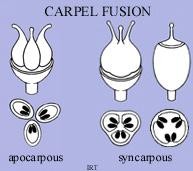 ***Gynoecium component : A pistil is that part of the gynoecium composed of :-A/ Ovary : It is the part of the pistil containing the ovules.B/ Style : It is the stalk like, non- ovule bearing portion of the pistil between the stigma and ovary. Style may be absent as in Papaver.***Heterostyly : The length of stigma verses anther vary among different flowers, so two types of flowers will appear :Pin flower : with long style and short stamens.Thrum flower : with short style and long stamens.In this syndrome an insect visiting a pin flower is likely to have pollen deposited on its body in allocation that would affect pollination of a thrum flower rather than pin flower and vice versa, this increase the probability of pollination between flowers rather than within flowers.C/ Stigma : It is the pollen receptive portion of the pistil.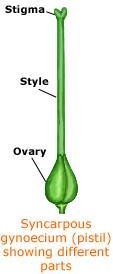 ***Ovary attachment :-1A stipitate : ovary is having a stipe or Gynophore( Gynophore is the basal stalk of pistil) as in Typha and is relatively rare. -2   A sessile : ovary is lacking a stipe and is the most common situation.***Ovary position :Superior : ovary position has sepals, petals and stamens attached at the base of it while flower is termed Hypgenous as in Convolvulus.Inferior : ovary position has sepals, petals and stamens attached at the ovary apex while flower is termed Epigynous as in Malus.Half inferior : ovary position has sepals, petals and stamens attached near the middle of the ovary flower is termed Epihypogynous.***Placentation:It refers to the distribution of placentae on the ovary wall and the arrangement of ovules, the major types of placentation are:-Marginal : simple chambered ovary with single placental line as in legumes ( ex: Vicia).Parietal : single chambered ovary with more than one placental line as in Cucumis.Axile : ovary more than one chambered and placentae along the axis as in Hibiscus.Free-central: ovary single chambered, ovules borne along the central column.Basal : ovary single chambered, with single ovule at the base as in disk flower of Helianthus plant.Apical : ovary single chambered, with single ovule at the apex.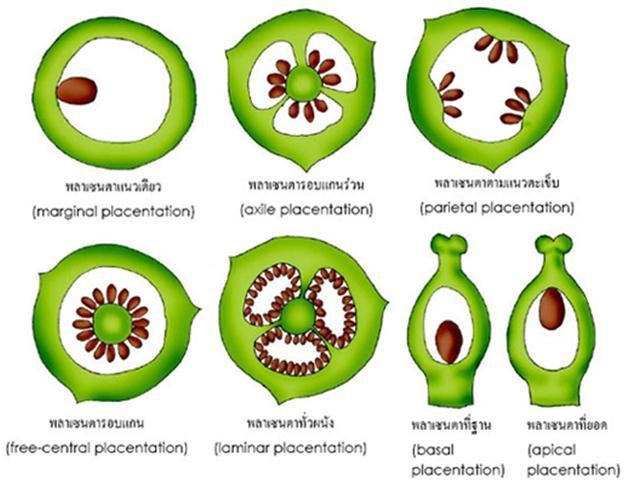 